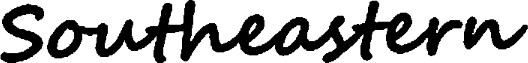 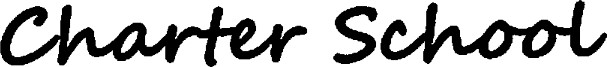 Board of Directors Meeting MinutesDate:  Monday, October 2nd 2023Time: 6:00 pmLocation: Science Classroom - Southeastern Academy Charter SchoolCall to order: Meeting called to order at 6:01pm	Misty StoneMission Statement:	Misty StoneSoutheastern Academy Charter School will maintain high expectations and promote excellence, especially in the fields of math and science for all students. The school, within its rural community, will foster a caring and creative learning environment. The school emphasizes the social, emotional, physical, and intellectual development of each child. This will be obtained through learning experiences that help children reach their greatest potential in order to function as independent learners in a diverse and ever-changing society.Vision Statement:	Misty StoneA Diverse Family of Learners that Seek to Challenge the Whole Child Through Innovation.Roll Call:	Misty StoneBoard Members Present:  Misty Stone, Adrian Lowery, April Oxendine, Paul Bass, Scott McLean, Paru Patel, Tanner Smith, Corey Walters, Brian GlotzbachOthers Present: Tanya Branch, Dr. Lewis CoxBoard Members Absent: Lonnell DixonMotion for Closed Session: Paru Patel made a motion to enter closed session and Corey Walters second.  All in favor. _____________________________________________________________________________Following Closed Session: Meeting for open session called to order at 7:01pm by Misty StoneReplacement of Board Members: There will be four board members rotating off at the end of the school year. The board needs to begin considering replacements for those members.Adjournment:Motion made at 7:08pm by Corey Walters to adjourn meeting with a Second by Scott McLean; all in favor; meeting adjourned at 7:08pm by Misty Stone. 